Задания  школьного этапа Всероссийской олимпиады школьников по астрономии  2019-2020 г10 классЗадача 1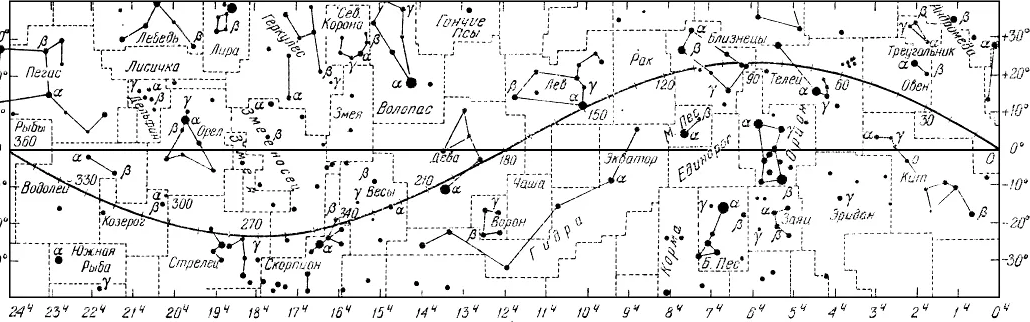 На звездной карте показаны приэкваториальные созвездия звездного неба. Какой элемент небесной сферы символизирует волнистая линия на этой карте? Как называются точки, в которых эта линия пересекает небесный экватор? Определите прямое восхождение и склонение точек пересечения линии с небесным экватором.Задача 2Звездолет,  стартуя с Земли в 2119 г, держит курс на звезду Спика. Для корректировки курса космического корабля его командир должен направить радиоантенну на Землю, соориентировав ее по Солнцу. В каком созвездии для звездолета находится Солнце, если он отлетел от Солнечной системы  на расстояние не более 2 св. лет?Задача 3Луна в фазе полнолуния видна вблизи восточной части горизонта. В какое время суток это может наблюдаться?Задача 4Новая звезда, вспыхнув, увеличила видимую звёздную величину с 8m на три звёздные величины. Во сколько раз изменится её блеск? Можно ли будет увидеть её невооружённым глазом?